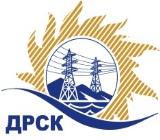 Акционерное Общество«Дальневосточная распределительная сетевая компания»«УТВЕРЖДАЮ»Председатель закупочной комиссии__________________ В.А.Юхимук«14» октября 2019 год № 606.1/МТПиР                                                                                              от 14 октября 2019 г.   				                        Организатор: АО «Дальневосточная распределительная сетевая компания»Заказчик: АО «Дальневосточная распределительная сетевая компания»Способ и предмет закупки: Запрос предложений в электронной форме  Извещение опубликовано в Единой информационной системе в сфере закупок на сайте www.zakupki.gov.ru (далее — «ЕИС») от 03.09.2019 под № 31908262676Внесены следующие изменения в Извещение о закупке:Внесены следующие изменения в Документацию о закупке:Все остальные условия Извещения и Документации о закупке остаются без изменений.Коваленко О.В.(416-2) 397-242  Уведомление о внесении изменений в Документацию об аукционе в электронной форме на право заключения договора поставки «Комплектные трансформаторные подстанции (АЭС)» (Лот № 14.1 раздел 2.2.2 ГКПЗ 2020)№
п/пНаименованиеСодержание пункта Извещения17.Дата и время проведения аукционаДата и время проведения аукциона:«24» октября 2019 г. в 15 ч. 00 мин.  (по местному/амурскому времени Организатора) № п/пНаименование пунктаСодержание пункта Документации о закупке1.2.21Дата окончания рассмотрения заявокДата окончания рассмотрения заявок:«22» октября 2019 г.1.2.22Дата и время проведения аукционаДата и время проведения аукциона:«24» октября 2019 г. в 15 ч. 00 мин.  (по местному/амурскому времени Организатора) 1.2.23Дата подведения итогов закупки Дата подведения итогов закупки:«30» октября 2019 г.